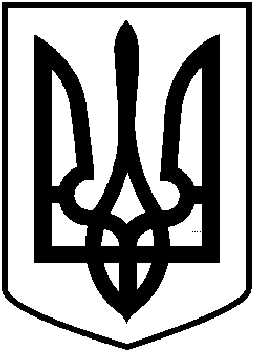 ЧОРТКІВСЬКА  МІСЬКА  РАДА_____________________ СЕСІЯ ВОСЬМОГО СКЛИКАННЯРІШЕННЯ (ПРОЄКТ)___ січня 2021 року                                                                             № _____ м. ЧортківПро затвердження кандидатури на посаду заступникаміського голови з питань діяльності виконавчихорганів Чортківської міської ради Розглянувши пропозицію Чортківського міського голови Шматька Володимира Петровича, керуючись статтею 10 Закону України «Про службу в органах місцевого самоврядування», Законом України "Про запобігання корупції та  статтями 26,51,56 Закону України «Про місцеве самоврядування в Україні», міська радаВИРІШИЛА:		1.Затвердити кандидатуру ____________________ на посаду заступника міського голови з питань діяльності виконавчих органів Чортківської міської ради. 	2. Контроль за виконанням даного рішення покласти на міського голову.Міський голова                                                          Володимир ШМАТЬКОБезпалько О.В.Дзиндра Я.П.Череднікова О.В.Романів Н.С.Гуйван І.М.